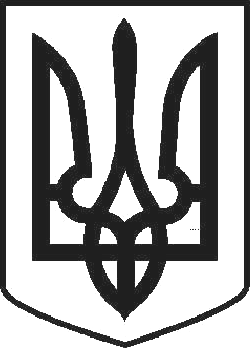 УКРАЇНАЧОРТКІВСЬКА МІСЬКА РАДА ТРИДЦЯТЬ П’ЯТА СЕСІЯ СЬОМОГО СКЛИКАННЯРІШЕННЯвід 02 лютого 2018 рокум. Чортків	№ 959Про звіт секретаря міської ради про роботу Чортківської міської ради VII скликання за період з 06. 11.2015 року по 01. 01.2018 рокуЗаслухавши звіт секретаря міської ради Дзиндри Я.П. про роботу Чортківської міської ради VII скликання за період з 06. 11.2015 року по 01. 01.2018 року, керуючись п.11 статті 26, частиною 1 статті 59 Закону України «Про місцеве самоврядування в Україні», міська радаВИРІШИЛА:1.Звіт секретаря міської ради про роботу Чортківської міської ради VII скликання за період з 06. 11.2015 року по 01.01.2018 року прийняти до відома.Cекретар міської ради	Я.П. Дзиндра